                                        1. Форма статистического отчетао работе по профилактике безнадзорности и правонарушений несовершеннолетнихза  2015 год                                                 Валдайский муниципальный район2. Форма отчета по  административной практике                                                              за  2015 год                                                   Валдайский муниципальный район3. Основные показатели эффективности деятельности органов местного самоуправления в сфере профилактики безнадзорности и правонарушений несовершеннолетних Валдайского муниципального района за 2015 годаПредседатель комиссии                                    О.Я. Рудин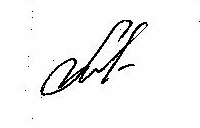 Шелестова Надежда Николаевна2-10-75№п/пНаименование показателяНаименование показателяНаименование показателяНаименование показателяНаименование показателяНаименование показателяПоказатель1.Количество несовершеннолетних от 0 до 18 летКоличество несовершеннолетних от 0 до 18 летКоличество несовершеннолетних от 0 до 18 летКоличество несовершеннолетних от 0 до 18 летКоличество несовершеннолетних от 0 до 18 летКоличество несовершеннолетних от 0 до 18 лет42862.Количество преступлений, совершенных несовершеннолетними Количество преступлений, совершенных несовершеннолетними Количество преступлений, совершенных несовершеннолетними Количество преступлений, совершенных несовершеннолетними Количество преступлений, совершенных несовершеннолетними Количество преступлений, совершенных несовершеннолетними 103.Количество несовершеннолетних участников преступленийКоличество несовершеннолетних участников преступленийКоличество несовершеннолетних участников преступленийКоличество несовершеннолетних участников преступленийКоличество несовершеннолетних участников преступленийКоличество несовершеннолетних участников преступлений74.Количество несовершеннолетних, ранее совершавших преступленияКоличество несовершеннолетних, ранее совершавших преступленияКоличество несовершеннолетних, ранее совершавших преступленияКоличество несовершеннолетних, ранее совершавших преступленияКоличество несовершеннолетних, ранее совершавших преступленияКоличество несовершеннолетних, ранее совершавших преступления15.Проведено заседаний комиссииПроведено заседаний комиссииПроведено заседаний комиссииПроведено заседаний комиссииПроведено заседаний комиссииПроведено заседаний комиссии256.Проведено выездных заседаний комиссии Проведено выездных заседаний комиссии Проведено выездных заседаний комиссии Проведено выездных заседаний комиссии Проведено выездных заседаний комиссии Проведено выездных заседаний комиссии 07.Проведено расширенных заседаний комиссииПроведено расширенных заседаний комиссииПроведено расширенных заседаний комиссииПроведено расширенных заседаний комиссииПроведено расширенных заседаний комиссииПроведено расширенных заседаний комиссии58.Количество судебных заседаний с участием  секретаря комиссииКоличество судебных заседаний с участием  секретаря комиссииКоличество судебных заседаний с участием  секретаря комиссииКоличество судебных заседаний с участием  секретаря комиссииКоличество судебных заседаний с участием  секретаря комиссииКоличество судебных заседаний с участием  секретаря комиссии59.Рассмотрено материалов на несовершеннолетних по Порядку*Рассмотрено материалов на несовершеннолетних по Порядку*Рассмотрено материалов на несовершеннолетних по Порядку*Рассмотрено материалов на несовершеннолетних по Порядку*Рассмотрено материалов на несовершеннолетних по Порядку*Рассмотрено материалов на несовершеннолетних по Порядку*221.1.1.1.по фактам  отчисленияпо фактам  отчисления11.1.1.1.из них удовлетвореноиз них удовлетворено02.2.2.2.об оставлении и переводе на иную форму обученияоб оставлении и переводе на иную форму обучения02.2.2.2.из них удовлетвореноиз них удовлетворено02.2.2.2.с последующим трудоустройствомс последующим трудоустройством02.2.2.2.с продолжением освоения несовершеннолетним образовательной программы основного общего образования  в иной форме обученияс продолжением освоения несовершеннолетним образовательной программы основного общего образования  в иной форме обучения03.3.3.3.по ходатайству органов и учреждений системы профилактикипо ходатайству органов и учреждений системы профилактики84.4.4.4.по фактам совершения общественно опасных деяний (постановления об отказе в возбуждении уголовного дела, прекращенные уголовные дела)по фактам совершения общественно опасных деяний (постановления об отказе в возбуждении уголовного дела, прекращенные уголовные дела)104.4.4.4.количество несовершеннолетних, в отношении которых приняты меры воспитательного воздействияколичество несовершеннолетних, в отношении которых приняты меры воспитательного воздействия104.4.4.4.количество несовершеннолетних, в отношении которых приняты постановления о ходатайстве комиссии перед судом о помещении несовершеннолетнего    в    специальное    учебно-воспитательное учреждение закрытого типаколичество несовершеннолетних, в отношении которых приняты постановления о ходатайстве комиссии перед судом о помещении несовершеннолетнего    в    специальное    учебно-воспитательное учреждение закрытого типа05.5.5.5.по фактам нахождения несовершеннолетних в общественных местах в ночное времяпо фактам нахождения несовершеннолетних в общественных местах в ночное время06.6.6.6.по иным фактампо иным фактам312.Направлено ходатайств о помещении несовершеннолетнего в центр временного содержания несовершеннолетнихНаправлено ходатайств о помещении несовершеннолетнего в центр временного содержания несовершеннолетнихНаправлено ходатайств о помещении несовершеннолетнего в центр временного содержания несовершеннолетнихНаправлено ходатайств о помещении несовершеннолетнего в центр временного содержания несовершеннолетнихНаправлено ходатайств о помещении несовершеннолетнего в центр временного содержания несовершеннолетнихНаправлено ходатайств о помещении несовершеннолетнего в центр временного содержания несовершеннолетних012.из них удовлетворено судомиз них удовлетворено судомиз них удовлетворено судомиз них удовлетворено судомиз них удовлетворено судомиз них удовлетворено судом014.Направлено несовершеннолетних в медицинские организации в связи с употреблением спиртных напитков, наркотических средств, психотропных веществ и одурманивающих веществНаправлено несовершеннолетних в медицинские организации в связи с употреблением спиртных напитков, наркотических средств, психотропных веществ и одурманивающих веществНаправлено несовершеннолетних в медицинские организации в связи с употреблением спиртных напитков, наркотических средств, психотропных веществ и одурманивающих веществНаправлено несовершеннолетних в медицинские организации в связи с употреблением спиртных напитков, наркотических средств, психотропных веществ и одурманивающих веществНаправлено несовершеннолетних в медицинские организации в связи с употреблением спиртных напитков, наркотических средств, психотропных веществ и одурманивающих веществНаправлено несовершеннолетних в медицинские организации в связи с употреблением спиртных напитков, наркотических средств, психотропных веществ и одурманивающих веществ015.Количество несовершеннолетних, допускающих более 10% пропусков учебных занятий без уважительной причиныКоличество несовершеннолетних, допускающих более 10% пропусков учебных занятий без уважительной причиныКоличество несовершеннолетних, допускающих более 10% пропусков учебных занятий без уважительной причиныКоличество несовершеннолетних, допускающих более 10% пропусков учебных занятий без уважительной причиныКоличество несовершеннолетних, допускающих более 10% пропусков учебных занятий без уважительной причиныКоличество несовершеннолетних, допускающих более 10% пропусков учебных занятий без уважительной причины016.Количество исков  в суд, подготовленных КомиссиейКоличество исков  в суд, подготовленных КомиссиейКоличество исков  в суд, подготовленных КомиссиейКоличество исков  в суд, подготовленных КомиссиейКоличество исков  в суд, подготовленных КомиссиейКоличество исков  в суд, подготовленных Комиссией016.1.1.1.1.по вопросам возмещения вреда, причиненного здоровью         несовершеннолетнего, его имуществу, и (или) морального вредапо вопросам возмещения вреда, причиненного здоровью         несовершеннолетнего, его имуществу, и (или) морального вреда016.1.1.1.1.из них удовлетвореноиз них удовлетворено016.2.2.2.2.на лишение родительских правна лишение родительских прав016.2.2.2.2.из них удовлетвореноиз них удовлетворено016.3.3.3.3.на ограничение  в родительских правахна ограничение  в родительских правах016.3.3.3.3.из них удовлетвореноиз них удовлетворено017.Количество обращений на расторжение трудового договора Количество обращений на расторжение трудового договора Количество обращений на расторжение трудового договора Количество обращений на расторжение трудового договора Количество обращений на расторжение трудового договора Количество обращений на расторжение трудового договора 017.из них удовлетвореноиз них удовлетвореноиз них удовлетвореноиз них удовлетвореноиз них удовлетвореноиз них удовлетворено018.Оказана помощь Комиссией в трудовом и бытовом устройстве несовершеннолетнихОказана помощь Комиссией в трудовом и бытовом устройстве несовершеннолетнихОказана помощь Комиссией в трудовом и бытовом устройстве несовершеннолетнихОказана помощь Комиссией в трудовом и бытовом устройстве несовершеннолетнихОказана помощь Комиссией в трудовом и бытовом устройстве несовершеннолетнихОказана помощь Комиссией в трудовом и бытовом устройстве несовершеннолетних219.Количество семей, находящихся в персонифицированном банке данных семей, находящихся в социально опасном положенииКоличество семей, находящихся в персонифицированном банке данных семей, находящихся в социально опасном положенииКоличество семей, находящихся в персонифицированном банке данных семей, находящихся в социально опасном положенииКоличество семей, находящихся в персонифицированном банке данных семей, находящихся в социально опасном положенииКоличество семей, находящихся в персонифицированном банке данных семей, находящихся в социально опасном положенииКоличество семей, находящихся в персонифицированном банке данных семей, находящихся в социально опасном положении019.из нихиз нихиз нихиз нихиз нихиз них-------------19.по причине наличия детей признанных находящимися в социально опасном положениипо причине наличия детей признанных находящимися в социально опасном положениипо причине наличия детей признанных находящимися в социально опасном положениипо причине наличия детей признанных находящимися в социально опасном положениипо причине наличия детей признанных находящимися в социально опасном положениипо причине наличия детей признанных находящимися в социально опасном положении019.по причине не исполнения своих обязанностей по воспитанию, обучению и (или) содержанию н/л и (или) отрицательно влияющих на их поведение  либо жестоко обращающихся с нимипо причине не исполнения своих обязанностей по воспитанию, обучению и (или) содержанию н/л и (или) отрицательно влияющих на их поведение  либо жестоко обращающихся с нимипо причине не исполнения своих обязанностей по воспитанию, обучению и (или) содержанию н/л и (или) отрицательно влияющих на их поведение  либо жестоко обращающихся с нимипо причине не исполнения своих обязанностей по воспитанию, обучению и (или) содержанию н/л и (или) отрицательно влияющих на их поведение  либо жестоко обращающихся с нимипо причине не исполнения своих обязанностей по воспитанию, обучению и (или) содержанию н/л и (или) отрицательно влияющих на их поведение  либо жестоко обращающихся с нимипо причине не исполнения своих обязанностей по воспитанию, обучению и (или) содержанию н/л и (или) отрицательно влияющих на их поведение  либо жестоко обращающихся с ними019.количество н/л в семьях СОП, внесенных в банк данных  по причине не исполнения своих обязанностей по воспитанию, обучению и (или) содержанию н/л и (или) отрицательно влияющих на их поведение  либо жестоко обращающихся с нимиколичество н/л в семьях СОП, внесенных в банк данных  по причине не исполнения своих обязанностей по воспитанию, обучению и (или) содержанию н/л и (или) отрицательно влияющих на их поведение  либо жестоко обращающихся с нимиколичество н/л в семьях СОП, внесенных в банк данных  по причине не исполнения своих обязанностей по воспитанию, обучению и (или) содержанию н/л и (или) отрицательно влияющих на их поведение  либо жестоко обращающихся с нимиколичество н/л в семьях СОП, внесенных в банк данных  по причине не исполнения своих обязанностей по воспитанию, обучению и (или) содержанию н/л и (или) отрицательно влияющих на их поведение  либо жестоко обращающихся с нимиколичество н/л в семьях СОП, внесенных в банк данных  по причине не исполнения своих обязанностей по воспитанию, обучению и (или) содержанию н/л и (или) отрицательно влияющих на их поведение  либо жестоко обращающихся с нимиколичество н/л в семьях СОП, внесенных в банк данных  по причине не исполнения своих обязанностей по воспитанию, обучению и (или) содержанию н/л и (или) отрицательно влияющих на их поведение  либо жестоко обращающихся с ними019.количество разработанных МИПКРколичество разработанных МИПКРколичество разработанных МИПКРколичество разработанных МИПКРколичество разработанных МИПКРколичество разработанных МИПКР020.Выявлено семей СОП в отчетный период Выявлено семей СОП в отчетный период Выявлено семей СОП в отчетный период Выявлено семей СОП в отчетный период Выявлено семей СОП в отчетный период Выявлено семей СОП в отчетный период 021.Количество семей СОП,  исключенных из банка данных Количество семей СОП,  исключенных из банка данных Количество семей СОП,  исключенных из банка данных Количество семей СОП,  исключенных из банка данных Количество семей СОП,  исключенных из банка данных Количество семей СОП,  исключенных из банка данных 321.1.1.1.1.в связи с улучшением ситуациив связи с улучшением ситуации321.2.2.2.2.в связи с лишением родительских прав в связи с лишением родительских прав 021.3.3.3.3.в связи с ограничением в родительских правах в связи с ограничением в родительских правах 021.4.4.4.4.по другим основаниямпо другим основаниям0Количество н/л в семьях СОП, снятых с учетаКоличество н/л в семьях СОП, снятых с учетаКоличество н/л в семьях СОП, снятых с учетаКоличество н/л в семьях СОП, снятых с учетаКоличество н/л в семьях СОП, снятых с учетаКоличество н/л в семьях СОП, снятых с учета522.Количество сообщений о фактах жестокого обращения, насилия, развратных действий в отношении н/л в семье, поступивших в комиссиюКоличество сообщений о фактах жестокого обращения, насилия, развратных действий в отношении н/л в семье, поступивших в комиссиюКоличество сообщений о фактах жестокого обращения, насилия, развратных действий в отношении н/л в семье, поступивших в комиссиюКоличество сообщений о фактах жестокого обращения, насилия, развратных действий в отношении н/л в семье, поступивших в комиссиюКоличество сообщений о фактах жестокого обращения, насилия, развратных действий в отношении н/л в семье, поступивших в комиссиюКоличество сообщений о фактах жестокого обращения, насилия, развратных действий в отношении н/л в семье, поступивших в комиссию023.Количество несовершеннолетних, находящихся в воспитательной колонии Количество несовершеннолетних, находящихся в воспитательной колонии Количество несовершеннолетних, находящихся в воспитательной колонии Количество несовершеннолетних, находящихся в воспитательной колонии Количество несовершеннолетних, находящихся в воспитательной колонии Количество несовершеннолетних, находящихся в воспитательной колонии 023.из них возвратились в отчетный периодиз них возвратились в отчетный периодиз них возвратились в отчетный периодиз них возвратились в отчетный периодиз них возвратились в отчетный периодиз них возвратились в отчетный период024.Количество несовершеннолетних, находящихся в учреждениях закрытого типаКоличество несовершеннолетних, находящихся в учреждениях закрытого типаКоличество несовершеннолетних, находящихся в учреждениях закрытого типаКоличество несовершеннолетних, находящихся в учреждениях закрытого типаКоличество несовершеннолетних, находящихся в учреждениях закрытого типаКоличество несовершеннолетних, находящихся в учреждениях закрытого типа024.из них возвратились в отчетный периодиз них возвратились в отчетный периодиз них возвратились в отчетный периодиз них возвратились в отчетный периодиз них возвратились в отчетный периодиз них возвратились в отчетный период025.Количество ходатайств о возможности помещения н/л в УЗТ Количество ходатайств о возможности помещения н/л в УЗТ Количество ходатайств о возможности помещения н/л в УЗТ Количество ходатайств о возможности помещения н/л в УЗТ Количество ходатайств о возможности помещения н/л в УЗТ Количество ходатайств о возможности помещения н/л в УЗТ 025.из них удовлетворено судомиз них удовлетворено судомиз них удовлетворено судомиз них удовлетворено судомиз них удовлетворено судомиз них удовлетворено судом032.Количество н/л находящихся в межведомственном персонифицированном банке данных несовершеннолетних, находящихся в СОПКоличество н/л находящихся в межведомственном персонифицированном банке данных несовершеннолетних, находящихся в СОПКоличество н/л находящихся в межведомственном персонифицированном банке данных несовершеннолетних, находящихся в СОПКоличество н/л находящихся в межведомственном персонифицированном банке данных несовершеннолетних, находящихся в СОПКоличество н/л находящихся в межведомственном персонифицированном банке данных несовершеннолетних, находящихся в СОПКоличество н/л находящихся в межведомственном персонифицированном банке данных несовершеннолетних, находящихся в СОП132.из них из них из них из них из них из них ----------------32.1.1.1.1.безнадзорных или беспризорныхбезнадзорных или беспризорных032.2.2.2.2.занимающихся бродяжничеством или попрошайничествомзанимающихся бродяжничеством или попрошайничеством032.3.3.3.3.содержащихся    в    социально-реабилитационных    центрах    для несовершеннолетних,   социальных   приютах,   центрах   помощи детям, оставшимся без попечения родителей, специальных учебно-воспитательных и других учреждениях для несовершеннолетних, нуждающихся в социальной помощи и (или) реабилитациисодержащихся    в    социально-реабилитационных    центрах    для несовершеннолетних,   социальных   приютах,   центрах   помощи детям, оставшимся без попечения родителей, специальных учебно-воспитательных и других учреждениях для несовершеннолетних, нуждающихся в социальной помощи и (или) реабилитации032.4.4.4.4.употребляющих    наркотические    средства    или    психотропные вещества     без     назначения     врача     либо     употребляющих одурманивающие вещества,  алкогольную  и  спиртосодержащую продукцию, пиво и напитки, изготавливаемые на его основеупотребляющих    наркотические    средства    или    психотропные вещества     без     назначения     врача     либо     употребляющих одурманивающие вещества,  алкогольную  и  спиртосодержащую продукцию, пиво и напитки, изготавливаемые на его основе032.5.5.5.5.совершивших   правонарушение,   повлекшее   применение   меры административного взысканиясовершивших   правонарушение,   повлекшее   применение   меры административного взыскания032.6.6.6.6.совершивших правонарушение до достижения возраста, с которого наступает ответственностьсовершивших правонарушение до достижения возраста, с которого наступает ответственность07.7.7.7.освобожденных от уголовной ответственности вследствие акта об амнистии или в связи с изменением обстановки, а также в случаях, когда признано, что исправление несовершеннолетнего может быть достигнуто       путем       применения       принудительных       мер воспитательного воздействияосвобожденных от уголовной ответственности вследствие акта об амнистии или в связи с изменением обстановки, а также в случаях, когда признано, что исправление несовершеннолетнего может быть достигнуто       путем       применения       принудительных       мер воспитательного воздействия8.8.8.8.совершивших общественно  опасное деяние и не подлежащих уголовной ответственности в связи с недостижением возраста, с которого наступает уголовная ответственность, или вследствие отставания в психическом развитии, не связанного с психическим расстройствомсовершивших общественно  опасное деяние и не подлежащих уголовной ответственности в связи с недостижением возраста, с которого наступает уголовная ответственность, или вследствие отставания в психическом развитии, не связанного с психическим расстройством09.9.9.9.обвиняемых или подозреваемых в совершении преступлений, в отношении которых избраны меры пресечения, предусмотренные Уголовно-процессуальным кодексом Российской Федерацииобвиняемых или подозреваемых в совершении преступлений, в отношении которых избраны меры пресечения, предусмотренные Уголовно-процессуальным кодексом Российской Федерации010.10.10.10.условно-досрочно    освобожденных    от    отбывания    наказания, освобожденных от наказания вследствие акта об амнистии или в связи с помилованием, которым   предоставлена   отсрочка   отбывания   наказания   или отсрочка исполнения приговораусловно-досрочно    освобожденных    от    отбывания    наказания, освобожденных от наказания вследствие акта об амнистии или в связи с помилованием, которым   предоставлена   отсрочка   отбывания   наказания   или отсрочка исполнения приговора011.11.11.11.освобожденных из учреждений уголовно-исполнительной системы, вернувшихся из специальных учебно-воспитательных учреждений закрытого типа, если они в период пребывания в указанных учреждениях     допускали     нарушения     режима,     совершали противоправные деяния и (или) после освобождения (выпуска) находятся в социально опасном положении и (или) нуждаются в социальной помощи и (или) реабилитацииосвобожденных из учреждений уголовно-исполнительной системы, вернувшихся из специальных учебно-воспитательных учреждений закрытого типа, если они в период пребывания в указанных учреждениях     допускали     нарушения     режима,     совершали противоправные деяния и (или) после освобождения (выпуска) находятся в социально опасном положении и (или) нуждаются в социальной помощи и (или) реабилитации012.12.12.12.осужденных за совершение преступления небольшой или средней тяжести и освобожденных судом от наказания с применением принудительных мер воспитательного воздействияосужденных за совершение преступления небольшой или средней тяжести и освобожденных судом от наказания с применением принудительных мер воспитательного воздействия013.13.13.13.осужденных   условно,   осужденных   к   обязательным   работам, исправительным работам или иным мерам наказания, не связанным с лишением свободыосужденных   условно,   осужденных   к   обязательным   работам, исправительным работам или иным мерам наказания, не связанным с лишением свободы177.Количество несовершеннолетних из банка данных н/л, находящихся в СОП, которые исключены из банка данных за отчетный периодКоличество несовершеннолетних из банка данных н/л, находящихся в СОП, которые исключены из банка данных за отчетный периодКоличество несовершеннолетних из банка данных н/л, находящихся в СОП, которые исключены из банка данных за отчетный периодКоличество несовершеннолетних из банка данных н/л, находящихся в СОП, которые исключены из банка данных за отчетный периодКоличество несовершеннолетних из банка данных н/л, находящихся в СОП, которые исключены из банка данных за отчетный периодКоличество несовершеннолетних из банка данных н/л, находящихся в СОП, которые исключены из банка данных за отчетный период5из них ---------------1.1.1.1.1.безнадзорных или беспризорных52.2.2.2.2.занимающихся бродяжничеством или попрошайничеством03.3.3.3.3.содержащихся    в    социально-реабилитационных    центрах    для несовершеннолетних,   социальных   приютах,   центрах   помощи детям, оставшимся без попечения родителей, специальных учебно-воспитательных и других учреждениях для несовершеннолетних, нуждающихся в социальной помощи и (или) реабилитации04.4.4.4.4.употребляющих    наркотические    средства    или    психотропные вещества     без     назначения     врача     либо     употребляющих одурманивающие вещества,  алкогольную  и  спиртосодержащую продукцию, пиво и напитки, изготавливаемые на его основе05.5.5.5.5.совершивших   правонарушение,   повлекшее   применение   меры административного взыскания06.6.6.6.6.совершивших правонарушение до достижения возраста, с которого наступает ответственность07.7.7.7.7.освобожденных от уголовной ответственности вследствие акта об амнистии или в связи с изменением обстановки, а также в случаях, когда признано, что исправление несовершеннолетнего может быть достигнуто       путем       применения       принудительных       мер воспитательного воздействия08.8.8.8.8.совершивших общественно  опасное деяние и не подлежащих уголовной ответственности в связи с недостижением возраста, с которого наступает уголовная ответственность, или вследствие отставания в психическом развитии, не связанного с психическим расстройством09.9.9.9.9.обвиняемых или подозреваемых в совершении преступлений, в отношении которых избраны меры пресечения, предусмотренные Уголовно-процессуальным кодексом Российской Федерации010.10.10.10.10.условно-досрочно    освобожденных    от    отбывания    наказания, освобожденных от наказания вследствие акта об амнистии или в связи с помилованием, которым   предоставлена   отсрочка   отбывания   наказания   или отсрочка исполнения приговора011.11.11.11.11.освобожденных из учреждений уголовно-исполнительной системы, вернувшихся из специальных учебно-воспитательных учреждений закрытого типа, если они в период пребывания в указанных учреждениях     допускали     нарушения     режима,     совершали противоправные деяния и (или) после освобождения (выпуска) находятся в социально опасном положении и (или) нуждаются в социальной помощи и (или) реабилитации012.12.12.12.12.осужденных за совершение преступления небольшой или средней тяжести и освобожденных судом от наказания с применением принудительных мер воспитательного воздействия013.13.13.13.13.осужденных   условно,   осужденных   к   обязательным   работам, исправительным работам или иным мерам наказания, не связанным с лишением свободы0Количество несовершеннолетних, имеющих или имевших статус находящихся (находившихся) в социально опасном положении, в отношении которых  проводится (проводилась) индивидуальная профилактическая работа и совершивших преступления, административные правонарушения и иные антиобщественные действия после присвоения или снятия указанного статуса, всего за отчетный периодКоличество несовершеннолетних, имеющих или имевших статус находящихся (находившихся) в социально опасном положении, в отношении которых  проводится (проводилась) индивидуальная профилактическая работа и совершивших преступления, административные правонарушения и иные антиобщественные действия после присвоения или снятия указанного статуса, всего за отчетный периодКоличество несовершеннолетних, имеющих или имевших статус находящихся (находившихся) в социально опасном положении, в отношении которых  проводится (проводилась) индивидуальная профилактическая работа и совершивших преступления, административные правонарушения и иные антиобщественные действия после присвоения или снятия указанного статуса, всего за отчетный периодКоличество несовершеннолетних, имеющих или имевших статус находящихся (находившихся) в социально опасном положении, в отношении которых  проводится (проводилась) индивидуальная профилактическая работа и совершивших преступления, административные правонарушения и иные антиобщественные действия после присвоения или снятия указанного статуса, всего за отчетный периодКоличество несовершеннолетних, имеющих или имевших статус находящихся (находившихся) в социально опасном положении, в отношении которых  проводится (проводилась) индивидуальная профилактическая работа и совершивших преступления, административные правонарушения и иные антиобщественные действия после присвоения или снятия указанного статуса, всего за отчетный периодКоличество несовершеннолетних, имеющих или имевших статус находящихся (находившихся) в социально опасном положении, в отношении которых  проводится (проводилась) индивидуальная профилактическая работа и совершивших преступления, административные правонарушения и иные антиобщественные действия после присвоения или снятия указанного статуса, всего за отчетный период078.Количество н/л находящихся в банке данных несовершеннолетних, с которыми проводится индивидуальная профилактическая работаКоличество н/л находящихся в банке данных несовершеннолетних, с которыми проводится индивидуальная профилактическая работаКоличество н/л находящихся в банке данных несовершеннолетних, с которыми проводится индивидуальная профилактическая работаКоличество н/л находящихся в банке данных несовершеннолетних, с которыми проводится индивидуальная профилактическая работаКоличество н/л находящихся в банке данных несовершеннолетних, с которыми проводится индивидуальная профилактическая работаКоличество н/л находящихся в банке данных несовершеннолетних, с которыми проводится индивидуальная профилактическая работа330.Количество н/л из банка данных несовершеннолетних,  с которыми проводится индивидуальная профилактическая работа, исключенных из банка данныхКоличество н/л из банка данных несовершеннолетних,  с которыми проводится индивидуальная профилактическая работа, исключенных из банка данныхКоличество н/л из банка данных несовершеннолетних,  с которыми проводится индивидуальная профилактическая работа, исключенных из банка данныхКоличество н/л из банка данных несовершеннолетних,  с которыми проводится индивидуальная профилактическая работа, исключенных из банка данныхКоличество н/л из банка данных несовершеннолетних,  с которыми проводится индивидуальная профилактическая работа, исключенных из банка данныхКоличество н/л из банка данных несовершеннолетних,  с которыми проводится индивидуальная профилактическая работа, исключенных из банка данных330.из них по исправлениюиз них по исправлениюиз них по исправлениюиз них по исправлениюиз них по исправлениюиз них по исправлению234.Проведено межведомственных рейдов всегоПроведено межведомственных рейдов всегоПроведено межведомственных рейдов всегоПроведено межведомственных рейдов всегоПроведено межведомственных рейдов всегоПроведено межведомственных рейдов всего2434.1.1.1.1.по обследованию семейно-бытовых условий/ количество посещенных семейпо обследованию семейно-бытовых условий/ количество посещенных семей7/ 3234.2.2.2.2.в досуговые учреждения и в места возможного пребывания подростковв досуговые учреждения и в места возможного пребывания подростков534.3.3.3.3. в ночное время суток в ночное время суток124. 4. 4. 4. иныеиные035.Количество представлений направленных комиссиейКоличество представлений направленных комиссиейКоличество представлений направленных комиссиейКоличество представлений направленных комиссиейКоличество представлений направленных комиссиейКоличество представлений направленных комиссией335.1.1.1.1.в образовательные организациив образовательные организации335.2.2.2.2.в учреждения культурыв учреждения культуры035.3.3.3.3.в органы внутренних делв органы внутренних дел035.4.4.4.4.в другие органы, учреждения и организациив другие органы, учреждения и организации036.Организовано лекций и бесед ответственным секретарем с участием родителей и н/лОрганизовано лекций и бесед ответственным секретарем с участием родителей и н/лОрганизовано лекций и бесед ответственным секретарем с участием родителей и н/лОрганизовано лекций и бесед ответственным секретарем с участием родителей и н/лОрганизовано лекций и бесед ответственным секретарем с участием родителей и н/лОрганизовано лекций и бесед ответственным секретарем с участием родителей и н/л2237.Количество семинаров, совещаний с участием  ответственного секретаря Количество семинаров, совещаний с участием  ответственного секретаря Количество семинаров, совещаний с участием  ответственного секретаря Количество семинаров, совещаний с участием  ответственного секретаря Количество семинаров, совещаний с участием  ответственного секретаря Количество семинаров, совещаний с участием  ответственного секретаря 738.Организовано выступлений в средствах массовой информацииОрганизовано выступлений в средствах массовой информацииОрганизовано выступлений в средствах массовой информацииОрганизовано выступлений в средствах массовой информацииОрганизовано выступлений в средствах массовой информацииОрганизовано выступлений в средствах массовой информации139.Размещено информаций на сайтеРазмещено информаций на сайтеРазмещено информаций на сайтеРазмещено информаций на сайтеРазмещено информаций на сайтеРазмещено информаций на сайте4340.Разработано методических материаловРазработано методических материаловРазработано методических материаловРазработано методических материаловРазработано методических материаловРазработано методических материалов041.из н/л, с которыми проводится ИПР вовлечено в систематические занятия дополнительного образования из н/л, с которыми проводится ИПР вовлечено в систематические занятия дополнительного образования из н/л, с которыми проводится ИПР вовлечено в систематические занятия дополнительного образования из н/л, с которыми проводится ИПР вовлечено в систематические занятия дополнительного образования из н/л, с которыми проводится ИПР вовлечено в систематические занятия дополнительного образования из н/л, с которыми проводится ИПР вовлечено в систематические занятия дополнительного образования 342.Внесено представлений в комиссию Внесено представлений в комиссию Внесено представлений в комиссию Внесено представлений в комиссию Внесено представлений в комиссию Внесено представлений в комиссию 542.1.1.1.органами прокуратурыорганами прокуратурыорганами прокуратуры142.2.2.2.органами дознания, следствияорганами дознания, следствияорганами дознания, следствия442.3.3.3.судами (частные определения)судами (частные определения)судами (частные определения)042.4.4.4.иныеиныеиные043.Количество жалоб (протестов) прокуратуры по вопросам профилактики и мер воспитательного воздействияКоличество жалоб (протестов) прокуратуры по вопросам профилактики и мер воспитательного воздействияКоличество жалоб (протестов) прокуратуры по вопросам профилактики и мер воспитательного воздействияКоличество жалоб (протестов) прокуратуры по вопросам профилактики и мер воспитательного воздействияКоличество жалоб (протестов) прокуратуры по вопросам профилактики и мер воспитательного воздействияКоличество жалоб (протестов) прокуратуры по вопросам профилактики и мер воспитательного воздействия044.Количество случаев обжалования принятых постановлений (по вопросам профилактики и мер воспитательного воздействия) комиссии в судеКоличество случаев обжалования принятых постановлений (по вопросам профилактики и мер воспитательного воздействия) комиссии в судеКоличество случаев обжалования принятых постановлений (по вопросам профилактики и мер воспитательного воздействия) комиссии в судеКоличество случаев обжалования принятых постановлений (по вопросам профилактики и мер воспитательного воздействия) комиссии в судеКоличество случаев обжалования принятых постановлений (по вопросам профилактики и мер воспитательного воздействия) комиссии в судеКоличество случаев обжалования принятых постановлений (по вопросам профилактики и мер воспитательного воздействия) комиссии в суде045.Количество обращений гражданКоличество обращений гражданКоличество обращений гражданКоличество обращений гражданКоличество обращений гражданКоличество обращений граждан046.Количество     посещений     членами     областной КДН и ЗП      организаций,   в   рамках   проверки поступивших   сообщений   о   нарушении   прав   и   законных интересов несовершеннолетних, всего за отчетный периодКоличество     посещений     членами     областной КДН и ЗП      организаций,   в   рамках   проверки поступивших   сообщений   о   нарушении   прав   и   законных интересов несовершеннолетних, всего за отчетный периодКоличество     посещений     членами     областной КДН и ЗП      организаций,   в   рамках   проверки поступивших   сообщений   о   нарушении   прав   и   законных интересов несовершеннолетних, всего за отчетный периодКоличество     посещений     членами     областной КДН и ЗП      организаций,   в   рамках   проверки поступивших   сообщений   о   нарушении   прав   и   законных интересов несовершеннолетних, всего за отчетный периодКоличество     посещений     членами     областной КДН и ЗП      организаций,   в   рамках   проверки поступивших   сообщений   о   нарушении   прав   и   законных интересов несовершеннолетних, всего за отчетный периодКоличество     посещений     членами     областной КДН и ЗП      организаций,   в   рамках   проверки поступивших   сообщений   о   нарушении   прав   и   законных интересов несовершеннолетних, всего за отчетный период046.из них:из них:из них:из них:из них:из них:------------------46.обеспечивающих реализацию несовершеннолетними их прав на образованиеобеспечивающих реализацию несовершеннолетними их прав на образованиеобеспечивающих реализацию несовершеннолетними их прав на образованиеобеспечивающих реализацию несовершеннолетними их прав на образованиеобеспечивающих реализацию несовершеннолетними их прав на образованиеобеспечивающих реализацию несовершеннолетними их прав на образование046.обеспечивающих реализацию несовершеннолетними их прав на трудобеспечивающих реализацию несовершеннолетними их прав на трудобеспечивающих реализацию несовершеннолетними их прав на трудобеспечивающих реализацию несовершеннолетними их прав на трудобеспечивающих реализацию несовершеннолетними их прав на трудобеспечивающих реализацию несовершеннолетними их прав на труд046.обеспечивающих реализацию несовершеннолетними их прав на охрану здоровья и медицинскую помощьобеспечивающих реализацию несовершеннолетними их прав на охрану здоровья и медицинскую помощьобеспечивающих реализацию несовершеннолетними их прав на охрану здоровья и медицинскую помощьобеспечивающих реализацию несовершеннолетними их прав на охрану здоровья и медицинскую помощьобеспечивающих реализацию несовершеннолетними их прав на охрану здоровья и медицинскую помощьобеспечивающих реализацию несовершеннолетними их прав на охрану здоровья и медицинскую помощь046.обеспечивающих реализацию несовершеннолетними их прав на отдыхобеспечивающих реализацию несовершеннолетними их прав на отдыхобеспечивающих реализацию несовершеннолетними их прав на отдыхобеспечивающих реализацию несовершеннолетними их прав на отдыхобеспечивающих реализацию несовершеннолетними их прав на отдыхобеспечивающих реализацию несовершеннолетними их прав на отдых046.обеспечивающих реализацию несовершеннолетними их прав на жилище и иных правобеспечивающих реализацию несовершеннолетними их прав на жилище и иных правобеспечивающих реализацию несовершеннолетними их прав на жилище и иных правобеспечивающих реализацию несовершеннолетними их прав на жилище и иных правобеспечивающих реализацию несовершеннолетними их прав на жилище и иных правобеспечивающих реализацию несовершеннолетними их прав на жилище и иных прав047.Количество    постановлений (решений)    по    вопросам    защиты    прав несовершеннолетних, направленных в органы и учреждения системы   профилактики   безнадзорности   и   правонарушений несовершеннолетних         специалистами          и          членами КДН и ЗП всего за отчетный периодКоличество    постановлений (решений)    по    вопросам    защиты    прав несовершеннолетних, направленных в органы и учреждения системы   профилактики   безнадзорности   и   правонарушений несовершеннолетних         специалистами          и          членами КДН и ЗП всего за отчетный периодКоличество    постановлений (решений)    по    вопросам    защиты    прав несовершеннолетних, направленных в органы и учреждения системы   профилактики   безнадзорности   и   правонарушений несовершеннолетних         специалистами          и          членами КДН и ЗП всего за отчетный периодКоличество    постановлений (решений)    по    вопросам    защиты    прав несовершеннолетних, направленных в органы и учреждения системы   профилактики   безнадзорности   и   правонарушений несовершеннолетних         специалистами          и          членами КДН и ЗП всего за отчетный периодКоличество    постановлений (решений)    по    вопросам    защиты    прав несовершеннолетних, направленных в органы и учреждения системы   профилактики   безнадзорности   и   правонарушений несовершеннолетних         специалистами          и          членами КДН и ЗП всего за отчетный периодКоличество    постановлений (решений)    по    вопросам    защиты    прав несовершеннолетних, направленных в органы и учреждения системы   профилактики   безнадзорности   и   правонарушений несовершеннолетних         специалистами          и          членами КДН и ЗП всего за отчетный период1747.из них из них из них из них из них из них --------------------47.1.в органы управления социальной защитой населенияв органы управления социальной защитой населенияв органы управления социальной защитой населенияв органы управления социальной защитой населенияв органы управления социальной защитой населения447.1.в том числе исполнено в полном объемев том числе исполнено в полном объемев том числе исполнено в полном объемев том числе исполнено в полном объемев том числе исполнено в полном объеме42.2.в органы осуществляющие управление в сфере образованияв органы осуществляющие управление в сфере образованияв органы осуществляющие управление в сфере образованияв органы осуществляющие управление в сфере образования52.2.в том числе исполнено в полном объемев том числе исполнено в полном объемев том числе исполнено в полном объемев том числе исполнено в полном объеме53.3.в органы опеки и попечительствав органы опеки и попечительствав органы опеки и попечительствав органы опеки и попечительства03.3.в том числе исполнено в полном объемев том числе исполнено в полном объемев том числе исполнено в полном объемев том числе исполнено в полном объеме04.4.в органы по делам молодежив органы по делам молодежив органы по делам молодежив органы по делам молодежи04.4.в том числе исполнено в полном объемев том числе исполнено в полном объемев том числе исполнено в полном объемев том числе исполнено в полном объеме05.5.в органы управления здравоохранениемв органы управления здравоохранениемв органы управления здравоохранениемв органы управления здравоохранением05.5.в том числе исполнено в полном объемев том числе исполнено в полном объемев том числе исполнено в полном объемев том числе исполнено в полном объеме06.6.в органы службы занятостив органы службы занятостив органы службы занятостив органы службы занятости36.6.в том числе исполнено в полном объемев том числе исполнено в полном объемев том числе исполнено в полном объемев том числе исполнено в полном объеме37.7.в органы внутренних делв органы внутренних делв органы внутренних делв органы внутренних дел57.7.в том числе исполнено в полном объемев том числе исполнено в полном объемев том числе исполнено в полном объемев том числе исполнено в полном объеме58.8.в органы по контролю за оборотом наркотических средств и психотропных веществв органы по контролю за оборотом наркотических средств и психотропных веществв органы по контролю за оборотом наркотических средств и психотропных веществв органы по контролю за оборотом наркотических средств и психотропных веществ08.8.в том числе исполнено в полном объемев том числе исполнено в полном объемев том числе исполнено в полном объемев том числе исполнено в полном объеме09.9.учреждения   уголовно-исполнительной   системы   (следственные изоляторы, воспитательные колонии и уголовно-исполнительные инспекции)учреждения   уголовно-исполнительной   системы   (следственные изоляторы, воспитательные колонии и уголовно-исполнительные инспекции)учреждения   уголовно-исполнительной   системы   (следственные изоляторы, воспитательные колонии и уголовно-исполнительные инспекции)учреждения   уголовно-исполнительной   системы   (следственные изоляторы, воспитательные колонии и уголовно-исполнительные инспекции)09.9.в том числе исполнено в полном объемев том числе исполнено в полном объемев том числе исполнено в полном объемев том числе исполнено в полном объеме010.10.иные (расписать кому)иные (расписать кому)иные (расписать кому)иные (расписать кому)010.10.в том числе исполнено в полном объемев том числе исполнено в полном объемев том числе исполнено в полном объемев том числе исполнено в полном объеме0……иные (расписать кому)иные (расписать кому)иные (расписать кому)иные (расписать кому)0……в том числе исполнено в полном объемев том числе исполнено в полном объемев том числе исполнено в полном объемев том числе исполнено в полном объеме0………………0№п/пНаименование показателяНаименование показателяНаименование показателяНаименование показателяНаименование показателяНаименование показателяНаименование показателя1.Поступило материалов на несовершеннолетних за совершение административных правонарушений по статьям КоАП РФПоступило материалов на несовершеннолетних за совершение административных правонарушений по статьям КоАП РФПоступило материалов на несовершеннолетних за совершение административных правонарушений по статьям КоАП РФПоступило материалов на несовершеннолетних за совершение административных правонарушений по статьям КоАП РФПоступило материалов на несовершеннолетних за совершение административных правонарушений по статьям КоАП РФПоступило материалов на несовершеннолетних за совершение административных правонарушений по статьям КоАП РФПоступило материалов на несовершеннолетних за совершение административных правонарушений по статьям КоАП РФ91.1.ст.6.8ст.6.8ст.6.8ст.6.8ст.6.8ст.6.801.2.ст.6.9ст.6.9ст.6.9ст.6.9ст.6.9ст.6.901.3.ст. 6.23ст. 6.23ст. 6.23ст. 6.23ст. 6.23ст. 6.2301.4.ст.7.17ст.7.17ст.7.17ст.7.17ст.7.17ст.7.1711.5.ст. 7.27ст. 7.27ст. 7.27ст. 7.27ст. 7.27ст. 7.2701.6.ст. 19.13ст. 19.13ст. 19.13ст. 19.13ст. 19.13ст. 19.1301.7.ст. 19.15ст. 19.15ст. 19.15ст. 19.15ст. 19.15ст. 19.1511.8.ст. 20.1ст. 20.1ст. 20.1ст. 20.1ст. 20.1ст. 20.111.9.ч.5 ст. 11.1ч.5 ст. 11.1ч.5 ст. 11.1ч.5 ст. 11.1ч.5 ст. 11.1ч.5 ст. 11.111.10.ст.20.21ст.20.21ст.20.21ст.20.21ст.20.21ст.20.2111.11.ст. 12.8 ч.3 ст. 12.8 ч.3 ст. 12.8 ч.3 ст. 12.8 ч.3 ст. 12.8 ч.3 ст. 12.8 ч.3 11.12.*ст. … указываются иные статьи  ч.1 ст.18.10*ст. … указываются иные статьи  ч.1 ст.18.10*ст. … указываются иные статьи  ч.1 ст.18.10*ст. … указываются иные статьи  ч.1 ст.18.10*ст. … указываются иные статьи  ч.1 ст.18.10*ст. … указываются иные статьи  ч.1 ст.18.1011.13.ст…. указываются иные статьи ч.1 ст.20.4ст…. указываются иные статьи ч.1 ст.20.4ст…. указываются иные статьи ч.1 ст.20.4ст…. указываются иные статьи ч.1 ст.20.4ст…. указываются иные статьи ч.1 ст.20.4ст…. указываются иные статьи ч.1 ст.20.422.Количество поступивших административных протоколов Количество поступивших административных протоколов Количество поступивших административных протоколов Количество поступивших административных протоколов Количество поступивших административных протоколов Количество поступивших административных протоколов Количество поступивших административных протоколов 91.из ОВДиз ОВДиз ОВДиз ОВДиз ОВДиз ОВД42.из ЛОВДиз ЛОВДиз ЛОВДиз ЛОВДиз ЛОВДиз ЛОВД13.из других органов (ГИБДД, ФСКН и др.)из других органов (ГИБДД, ФСКН и др.)из других органов (ГИБДД, ФСКН и др.)из других органов (ГИБДД, ФСКН и др.)из других органов (ГИБДД, ФСКН и др.)из других органов (ГИБДД, ФСКН и др.)24.из прокуратурыиз прокуратурыиз прокуратурыиз прокуратурыиз прокуратурыиз прокуратуры05.из другого района Новгородской областииз другого района Новгородской областииз другого района Новгородской областииз другого района Новгородской областииз другого района Новгородской областииз другого района Новгородской области26.из другого региона РФ из другого региона РФ из другого региона РФ из другого региона РФ из другого региона РФ из другого региона РФ 03.Возвращено определением  комиссии на основании п. 4 ч. 1 ст. 29.4 КоАП РФ/ возвращено  после исправления недостатков в комиссиюВозвращено определением  комиссии на основании п. 4 ч. 1 ст. 29.4 КоАП РФ/ возвращено  после исправления недостатков в комиссиюВозвращено определением  комиссии на основании п. 4 ч. 1 ст. 29.4 КоАП РФ/ возвращено  после исправления недостатков в комиссиюВозвращено определением  комиссии на основании п. 4 ч. 1 ст. 29.4 КоАП РФ/ возвращено  после исправления недостатков в комиссиюВозвращено определением  комиссии на основании п. 4 ч. 1 ст. 29.4 КоАП РФ/ возвращено  после исправления недостатков в комиссиюВозвращено определением  комиссии на основании п. 4 ч. 1 ст. 29.4 КоАП РФ/ возвращено  после исправления недостатков в комиссиюВозвращено определением  комиссии на основании п. 4 ч. 1 ст. 29.4 КоАП РФ/ возвращено  после исправления недостатков в комиссию1/13.1.в  ОВД/возвращенов  ОВД/возвращенов  ОВД/возвращенов  ОВД/возвращенов  ОВД/возвращенов  ОВД/возвращено1/13.2.в  ЛОВД/возвращенов  ЛОВД/возвращенов  ЛОВД/возвращенов  ЛОВД/возвращенов  ЛОВД/возвращенов  ЛОВД/возвращено03.3.в другие органы (ГИБДД, ФСКН и др.)/возвращенов другие органы (ГИБДД, ФСКН и др.)/возвращенов другие органы (ГИБДД, ФСКН и др.)/возвращенов другие органы (ГИБДД, ФСКН и др.)/возвращенов другие органы (ГИБДД, ФСКН и др.)/возвращенов другие органы (ГИБДД, ФСКН и др.)/возвращено04.Находится в производствеНаходится в производствеНаходится в производствеНаходится в производствеНаходится в производствеНаходится в производствеНаходится в производстве05.Направлено по подведомственностиНаправлено по подведомственностиНаправлено по подведомственностиНаправлено по подведомственностиНаправлено по подведомственностиНаправлено по подведомственностиНаправлено по подведомственности06.Рассмотрено административных протоколов с принятием мер административного наказания по ст. КоАП РФРассмотрено административных протоколов с принятием мер административного наказания по ст. КоАП РФРассмотрено административных протоколов с принятием мер административного наказания по ст. КоАП РФРассмотрено административных протоколов с принятием мер административного наказания по ст. КоАП РФРассмотрено административных протоколов с принятием мер административного наказания по ст. КоАП РФРассмотрено административных протоколов с принятием мер административного наказания по ст. КоАП РФРассмотрено административных протоколов с принятием мер административного наказания по ст. КоАП РФ76.1.1.1.1.ст.6.8ст.6.8ст.6.806.2.2.2.2.ст.6.9ст.6.9ст.6.906.3.3.3.3.ст. 6.23ст. 6.23ст. 6.2306.4.4.4.4.ст.7.17ст.7.17ст.7.1706.5.5.5.5.ст. 7.27ст. 7.27ст. 7.2706.6.6.6.6.ст. 19.13ст. 19.13ст. 19.1306.7.7.7.7.ст. 19.15ст. 19.15ст. 19.1516.8.8.8.8.ст. 20.1ст. 20.1ст. 20.116.9.9.9.9.ч.5 ст.11.1ч.5 ст.11.1ч.5 ст.11.116.10.10.10.10.ст.20.21ст.20.21ст.20.2116.11.11.11.11.ст.12.8 ч.3ст.12.8 ч.3ст.12.8 ч.316.12.12.12.12.ст. … указываются иные статьист. … указываются иные статьист. … указываются иные статьи013.13.13.13.ст. … указываются иные статьи  ч.1 ст.20.4ст. … указываются иные статьи  ч.1 ст.20.4ст. … указываются иные статьи  ч.1 ст.20.427.Количество несовершеннолетних, привлеченных к административной ответственности повторно в течение годаКоличество несовершеннолетних, привлеченных к административной ответственности повторно в течение годаКоличество несовершеннолетних, привлеченных к административной ответственности повторно в течение годаКоличество несовершеннолетних, привлеченных к административной ответственности повторно в течение годаКоличество несовершеннолетних, привлеченных к административной ответственности повторно в течение годаКоличество несовершеннолетних, привлеченных к административной ответственности повторно в течение годаКоличество несовершеннолетних, привлеченных к административной ответственности повторно в течение года08. Количество вынесенных штрафов Количество вынесенных штрафов Количество вынесенных штрафов Количество вынесенных штрафов Количество вынесенных штрафов Количество вынесенных штрафов Количество вынесенных штрафов 49.Общая сумма штрафовОбщая сумма штрафовОбщая сумма штрафовОбщая сумма штрафовОбщая сумма штрафовОбщая сумма штрафовОбщая сумма штрафов1800010.Направлено постановлений  о взыскании штрафаНаправлено постановлений  о взыскании штрафаНаправлено постановлений  о взыскании штрафаНаправлено постановлений  о взыскании штрафаНаправлено постановлений  о взыскании штрафаНаправлено постановлений  о взыскании штрафаНаправлено постановлений  о взыскании штрафа011.Направлено постановлений  о взыскании штрафа на сумму Направлено постановлений  о взыскании штрафа на сумму Направлено постановлений  о взыскании штрафа на сумму Направлено постановлений  о взыскании штрафа на сумму Направлено постановлений  о взыскании штрафа на сумму Направлено постановлений  о взыскании штрафа на сумму Направлено постановлений  о взыскании штрафа на сумму 012.Прекращено административных протоколовПрекращено административных протоколовПрекращено административных протоколовПрекращено административных протоколовПрекращено административных протоколовПрекращено административных протоколовПрекращено административных протоколов212.1.прекращено в связи с отсутствием состава правонарушения (п. 2 ч. 1 ст. 24.5 КоАП РФ)прекращено в связи с отсутствием состава правонарушения (п. 2 ч. 1 ст. 24.5 КоАП РФ)прекращено в связи с отсутствием состава правонарушения (п. 2 ч. 1 ст. 24.5 КоАП РФ)прекращено в связи с отсутствием состава правонарушения (п. 2 ч. 1 ст. 24.5 КоАП РФ)прекращено в связи с отсутствием состава правонарушения (п. 2 ч. 1 ст. 24.5 КоАП РФ)прекращено в связи с отсутствием состава правонарушения (п. 2 ч. 1 ст. 24.5 КоАП РФ)012.2.прекращено по истечению сроков давности привлечения к административной ответственности (п. 6 ч. 1 ст. 24.5 КоАП РФ)прекращено по истечению сроков давности привлечения к административной ответственности (п. 6 ч. 1 ст. 24.5 КоАП РФ)прекращено по истечению сроков давности привлечения к административной ответственности (п. 6 ч. 1 ст. 24.5 КоАП РФ)прекращено по истечению сроков давности привлечения к административной ответственности (п. 6 ч. 1 ст. 24.5 КоАП РФ)прекращено по истечению сроков давности привлечения к административной ответственности (п. 6 ч. 1 ст. 24.5 КоАП РФ)прекращено по истечению сроков давности привлечения к административной ответственности (п. 6 ч. 1 ст. 24.5 КоАП РФ)212.3.прекращено по другим основаниям ч. 1 ст. 24.5 КоАП РФпрекращено по другим основаниям ч. 1 ст. 24.5 КоАП РФпрекращено по другим основаниям ч. 1 ст. 24.5 КоАП РФпрекращено по другим основаниям ч. 1 ст. 24.5 КоАП РФпрекращено по другим основаниям ч. 1 ст. 24.5 КоАП РФпрекращено по другим основаниям ч. 1 ст. 24.5 КоАП РФ013.Количество  административных дел, по которым применена ст. 2.3 КоАП РФКоличество  административных дел, по которым применена ст. 2.3 КоАП РФКоличество  административных дел, по которым применена ст. 2.3 КоАП РФКоличество  административных дел, по которым применена ст. 2.3 КоАП РФКоличество  административных дел, по которым применена ст. 2.3 КоАП РФКоличество  административных дел, по которым применена ст. 2.3 КоАП РФКоличество  административных дел, по которым применена ст. 2.3 КоАП РФ014.Количество  административных дел, по которым применена ст. 2.9 КоАП РФКоличество  административных дел, по которым применена ст. 2.9 КоАП РФКоличество  административных дел, по которым применена ст. 2.9 КоАП РФКоличество  административных дел, по которым применена ст. 2.9 КоАП РФКоличество  административных дел, по которым применена ст. 2.9 КоАП РФКоличество  административных дел, по которым применена ст. 2.9 КоАП РФКоличество  административных дел, по которым применена ст. 2.9 КоАП РФ015.Поступило материалов на взрослых лиц за совершение административных правонарушений по статьям КоАП РФПоступило материалов на взрослых лиц за совершение административных правонарушений по статьям КоАП РФПоступило материалов на взрослых лиц за совершение административных правонарушений по статьям КоАП РФПоступило материалов на взрослых лиц за совершение административных правонарушений по статьям КоАП РФПоступило материалов на взрослых лиц за совершение административных правонарушений по статьям КоАП РФПоступило материалов на взрослых лиц за совершение административных правонарушений по статьям КоАП РФПоступило материалов на взрослых лиц за совершение административных правонарушений по статьям КоАП РФ5115.1.1.1.ст. 5.35 ч.1ст. 5.35 ч.1ст. 5.35 ч.1ст. 5.35 ч.15115.1.*1.*1.*ст. 5.35 за допущение пребывания несовершеннолетних в общественных местах в ночное времяст. 5.35 за допущение пребывания несовершеннолетних в общественных местах в ночное времяст. 5.35 за допущение пребывания несовершеннолетних в общественных местах в ночное времяст. 5.35 за допущение пребывания несовершеннолетних в общественных местах в ночное время015.2.2.2.ст. 5.35 ч.2,3ст. 5.35 ч.2,3ст. 5.35 ч.2,3ст. 5.35 ч.2,3015.3.3.3.ст. 6.10 ч.2ст. 6.10 ч.2ст. 6.10 ч.2ст. 6.10 ч.2015.4.4.4.ст. 20.22ст. 20.22ст. 20.22ст. 20.22015.5.5.5.ст. 5.36, 5.37ст. 5.36, 5.37ст. 5.36, 5.37ст. 5.36, 5.37015.6.6.6.ст. 6.10 ч.1ст. 6.10 ч.1ст. 6.10 ч.1ст. 6.10 ч.1015.7.7.7.ст. … указываются иные статьист. … указываются иные статьист. … указываются иные статьист. … указываются иные статьи016.Количество поступивших административных протоколов Количество поступивших административных протоколов Количество поступивших административных протоколов Количество поступивших административных протоколов Количество поступивших административных протоколов Количество поступивших административных протоколов Количество поступивших административных протоколов 5116.1.из ОВДиз ОВДиз ОВДиз ОВДиз ОВДиз ОВД5116.2.из ЛОВДиз ЛОВДиз ЛОВДиз ЛОВДиз ЛОВДиз ЛОВД016.3.из других органов (ФСКН и др.)из других органов (ФСКН и др.)из других органов (ФСКН и др.)из других органов (ФСКН и др.)из других органов (ФСКН и др.)из других органов (ФСКН и др.)016.4.из прокуратурыиз прокуратурыиз прокуратурыиз прокуратурыиз прокуратурыиз прокуратуры05.из другого района Новгородской областииз другого района Новгородской областииз другого района Новгородской областииз другого района Новгородской областииз другого района Новгородской областииз другого района Новгородской области06.из другого региона РФ из другого региона РФ из другого региона РФ из другого региона РФ из другого региона РФ из другого региона РФ 017.Возвращено определением  комиссии на основании п. 4 ч. 1 ст. 29.4 КоАП РФ/ возвращено после исправления недостатков в комиссиюВозвращено определением  комиссии на основании п. 4 ч. 1 ст. 29.4 КоАП РФ/ возвращено после исправления недостатков в комиссиюВозвращено определением  комиссии на основании п. 4 ч. 1 ст. 29.4 КоАП РФ/ возвращено после исправления недостатков в комиссиюВозвращено определением  комиссии на основании п. 4 ч. 1 ст. 29.4 КоАП РФ/ возвращено после исправления недостатков в комиссиюВозвращено определением  комиссии на основании п. 4 ч. 1 ст. 29.4 КоАП РФ/ возвращено после исправления недостатков в комиссиюВозвращено определением  комиссии на основании п. 4 ч. 1 ст. 29.4 КоАП РФ/ возвращено после исправления недостатков в комиссиюВозвращено определением  комиссии на основании п. 4 ч. 1 ст. 29.4 КоАП РФ/ возвращено после исправления недостатков в комиссию1/017.1.в  ОВД/возвращенов  ОВД/возвращенов  ОВД/возвращенов  ОВД/возвращенов  ОВД/возвращенов  ОВД/возвращено1/017.2.в  ЛОВД/возвращенов  ЛОВД/возвращенов  ЛОВД/возвращенов  ЛОВД/возвращенов  ЛОВД/возвращенов  ЛОВД/возвращено017.3.в другие органы (ФСКН и др.)/возвращенов другие органы (ФСКН и др.)/возвращенов другие органы (ФСКН и др.)/возвращенов другие органы (ФСКН и др.)/возвращенов другие органы (ФСКН и др.)/возвращенов другие органы (ФСКН и др.)/возвращено018.Находится в производствеНаходится в производствеНаходится в производствеНаходится в производствеНаходится в производствеНаходится в производствеНаходится в производстве119.Направлено по подведомственностиНаправлено по подведомственностиНаправлено по подведомственностиНаправлено по подведомственностиНаправлено по подведомственностиНаправлено по подведомственностиНаправлено по подведомственности020.Рассмотрено административных протоколов с принятием мер административного наказания по ст. КоАП РФРассмотрено административных протоколов с принятием мер административного наказания по ст. КоАП РФРассмотрено административных протоколов с принятием мер административного наказания по ст. КоАП РФРассмотрено административных протоколов с принятием мер административного наказания по ст. КоАП РФРассмотрено административных протоколов с принятием мер административного наказания по ст. КоАП РФРассмотрено административных протоколов с принятием мер административного наказания по ст. КоАП РФРассмотрено административных протоколов с принятием мер административного наказания по ст. КоАП РФ5020.1.ст. 5.35 ч.1ст. 5.35 ч.1ст. 5.35 ч.1ст. 5.35 ч.1ст. 5.35 ч.1ст. 5.35 ч.15020.1.*ст. 5.35 за допущение пребывания несовершеннолетних в общественных местах в ночное времяст. 5.35 за допущение пребывания несовершеннолетних в общественных местах в ночное времяст. 5.35 за допущение пребывания несовершеннолетних в общественных местах в ночное времяст. 5.35 за допущение пребывания несовершеннолетних в общественных местах в ночное времяст. 5.35 за допущение пребывания несовершеннолетних в общественных местах в ночное времяст. 5.35 за допущение пребывания несовершеннолетних в общественных местах в ночное время020.2.ст. 5.35 ч.2,3ст. 5.35 ч.2,3ст. 5.35 ч.2,3ст. 5.35 ч.2,3ст. 5.35 ч.2,3ст. 5.35 ч.2,3020.по ст. 5.35 повторно в течение годапо ст. 5.35 повторно в течение года020.3.ст. 6.10 ч.2ст. 6.10 ч.2ст. 6.10 ч.2ст. 6.10 ч.2ст. 6.10 ч.2ст. 6.10 ч.2020.4.ст. 20.22ст. 20.22ст. 20.22ст. 20.22ст. 20.22ст. 20.22020.повторно в течение года020.5.ст. 5.36, 5.37ст. 5.36, 5.37ст. 5.36, 5.37ст. 5.36, 5.37ст. 5.36, 5.37ст. 5.36, 5.37020.6.ст. 6.10 ч.1ст. 6.10 ч.1ст. 6.10 ч.1ст. 6.10 ч.1ст. 6.10 ч.1ст. 6.10 ч.1020.7.ст. … указываются иные статьист. … указываются иные статьист. … указываются иные статьист. … указываются иные статьист. … указываются иные статьист. … указываются иные статьи021.Количество вынесенных штрафовКоличество вынесенных штрафовКоличество вынесенных штрафовКоличество вынесенных штрафовКоличество вынесенных штрафовКоличество вынесенных штрафовКоличество вынесенных штрафов2022.Общая сумма штрафовОбщая сумма штрафовОбщая сумма штрафовОбщая сумма штрафовОбщая сумма штрафовОбщая сумма штрафовОбщая сумма штрафов215023.Направлено постановлений о взыскании штрафаНаправлено постановлений о взыскании штрафаНаправлено постановлений о взыскании штрафаНаправлено постановлений о взыскании штрафаНаправлено постановлений о взыскании штрафаНаправлено постановлений о взыскании штрафаНаправлено постановлений о взыскании штрафа1124.Направлено постановлений о взыскании штрафа на сумму Направлено постановлений о взыскании штрафа на сумму Направлено постановлений о взыскании штрафа на сумму Направлено постановлений о взыскании штрафа на сумму Направлено постановлений о взыскании штрафа на сумму Направлено постановлений о взыскании штрафа на сумму Направлено постановлений о взыскании штрафа на сумму 110025.Прекращено административных протоколов Прекращено административных протоколов Прекращено административных протоколов Прекращено административных протоколов Прекращено административных протоколов Прекращено административных протоколов Прекращено административных протоколов 01.1.прекращено в связи с отсутствием состава правонарушения (п. 2 ч. 1 ст. 24.5 КоАП РФ)прекращено в связи с отсутствием состава правонарушения (п. 2 ч. 1 ст. 24.5 КоАП РФ)прекращено в связи с отсутствием состава правонарушения (п. 2 ч. 1 ст. 24.5 КоАП РФ)прекращено в связи с отсутствием состава правонарушения (п. 2 ч. 1 ст. 24.5 КоАП РФ)прекращено в связи с отсутствием состава правонарушения (п. 2 ч. 1 ст. 24.5 КоАП РФ)02.2.прекращено по истечению сроков давности привлечения к административной ответственности (п. 6 ч. 1 ст. 24.5 КоАП РФ)прекращено по истечению сроков давности привлечения к административной ответственности (п. 6 ч. 1 ст. 24.5 КоАП РФ)прекращено по истечению сроков давности привлечения к административной ответственности (п. 6 ч. 1 ст. 24.5 КоАП РФ)прекращено по истечению сроков давности привлечения к административной ответственности (п. 6 ч. 1 ст. 24.5 КоАП РФ)прекращено по истечению сроков давности привлечения к административной ответственности (п. 6 ч. 1 ст. 24.5 КоАП РФ)03.3.прекращено по другим основаниям ч. 1 ст. 24.5 КоАП РФпрекращено по другим основаниям ч. 1 ст. 24.5 КоАП РФпрекращено по другим основаниям ч. 1 ст. 24.5 КоАП РФпрекращено по другим основаниям ч. 1 ст. 24.5 КоАП РФпрекращено по другим основаниям ч. 1 ст. 24.5 КоАП РФ026.Количество  административных дел, по которым применена ст. 2.9 КоАП РФКоличество  административных дел, по которым применена ст. 2.9 КоАП РФКоличество  административных дел, по которым применена ст. 2.9 КоАП РФКоличество  административных дел, по которым применена ст. 2.9 КоАП РФКоличество  административных дел, по которым применена ст. 2.9 КоАП РФКоличество  административных дел, по которым применена ст. 2.9 КоАП РФКоличество  административных дел, по которым применена ст. 2.9 КоАП РФ027.*Составлено административных протоколов членами комиссии *Составлено административных протоколов членами комиссии *Составлено административных протоколов членами комиссии *Составлено административных протоколов членами комиссии *Составлено административных протоколов членами комиссии *Составлено административных протоколов членами комиссии *Составлено административных протоколов членами комиссии 028.Направлено представлений по фактам совершения административных правонарушений  на основании  ст. 29.13 КоАП РФНаправлено представлений по фактам совершения административных правонарушений  на основании  ст. 29.13 КоАП РФНаправлено представлений по фактам совершения административных правонарушений  на основании  ст. 29.13 КоАП РФНаправлено представлений по фактам совершения административных правонарушений  на основании  ст. 29.13 КоАП РФНаправлено представлений по фактам совершения административных правонарушений  на основании  ст. 29.13 КоАП РФНаправлено представлений по фактам совершения административных правонарушений  на основании  ст. 29.13 КоАП РФНаправлено представлений по фактам совершения административных правонарушений  на основании  ст. 29.13 КоАП РФ328.получено ответовполучено ответовполучено ответовполучено ответовполучено ответовполучено ответовполучено ответов329.Количество жалоб (протестов) на постановления КДН и ЗП о назначении    административных    наказаний    по    делам    об административных   правонарушениях,   всего   за    отчетный периодКоличество жалоб (протестов) на постановления КДН и ЗП о назначении    административных    наказаний    по    делам    об административных   правонарушениях,   всего   за    отчетный периодКоличество жалоб (протестов) на постановления КДН и ЗП о назначении    административных    наказаний    по    делам    об административных   правонарушениях,   всего   за    отчетный периодКоличество жалоб (протестов) на постановления КДН и ЗП о назначении    административных    наказаний    по    делам    об административных   правонарушениях,   всего   за    отчетный периодКоличество жалоб (протестов) на постановления КДН и ЗП о назначении    административных    наказаний    по    делам    об административных   правонарушениях,   всего   за    отчетный периодКоличество жалоб (протестов) на постановления КДН и ЗП о назначении    административных    наказаний    по    делам    об административных   правонарушениях,   всего   за    отчетный периодКоличество жалоб (протестов) на постановления КДН и ЗП о назначении    административных    наказаний    по    делам    об административных   правонарушениях,   всего   за    отчетный период029.из них удовлетворено судомиз них удовлетворено судомиз них удовлетворено судомиз них удовлетворено судомиз них удовлетворено судомиз них удовлетворено судомиз них удовлетворено судом01.Количество несовершеннолетних, совершившихадминистративные правонарушения, всего:Количество несовершеннолетних, совершившихадминистративные правонарушения, всего:92.в том числе мужского пола83.в том числе женского пола14.в том числе до 16 лет05.в том числе 16 – 17 лет (вкл.)96.в том числе дети - мигранты       17.в том числе беспризорные дети        08.в том числе дети – сироты и дети, оставшиесябез попечения родителей       09.в том числе подростки, повторно совершившие правонарушения       0*Данная форма заполняется в связи с ежегодной подготовкой информации о состоянии охраны прав ребенка в регионе №п/пНаименование оцениваемого показателя Результат1.Доля несовершеннолетних, с которых снят статус находящихся в  социально   опасном  положении,     в  связи   с   положительной динамикой        проведения        комплексной        индивидуальной профилактической         работы,         в         общем         количестве несовершеннолетних, имевших статус находящихся в социально опасном положенииа)  количество несовершеннолетних, исключенных из банка данных н/л, находящихся в СОП + количество несовершеннолетних  исключенных из банка данных  в семьях СОП      6б) количество несовершеннолетних в банке данных н/л, находящихся в СОП + количество н/л находящихся в семьях СОП  7Процент  6:7× 100% =  85,7%2.Доля семей, с которых снят   статус находящихся     в   социальноопасном    положении,    в    связи    с    положительной    динамикой проведения     комплексной     индивидуальной     профилактической работы, в общем количестве семей, имевших статус находящихся в социально опасном положенииа)  количество семей, с которых снят   статус находящихся     в   социальноопасном    положении,    в    связи    с    положительной    динамикой   3б) количество семей, имеющих статус находящихся в социально опасном положении    3Процент   3:3× 100% =  100 %3.Доля        несовершеннолетних       признанных       находящимисяв социально опасном положении и   совершивших   преступления   в   период   проведения   с   ними комплексной индивидуально профилактической работы, от общего числа    несовершеннолетних,     имеющих     статус     находящихся в социально опасном положенииа)  количество несовершеннолетних, находящихся в СОП, совершивших   преступления   в   период   проведения   с   ними ИПР     0б)  количество несовершеннолетних, находящихся в СОП    1 Процент    0:1× 100% =  0%                                                                                      4.Доля         удовлетворенных      судом        протестов         (жалоб)по  вынесенным  ранее  постановлениям  КДН и ЗП о назначении административного   наказания   по   делам   об   административных правонарушениях     а)  количество удовлетворенных      судом        протестов         (жалоб) по постановлениям о назначении административного наказания   0б) количество вынесенных постановлений о назначении административного наказания  54 Процент   0:54× 100% =  0%                                                                                                                                                                                                    5.Доля несовершеннолетних, достигших 15 - летнего возрастаи оставивших образовательные организации до получения основного общего образования и устроенных для продолжения обучения, либо трудоустроены,     в     общем     количестве     несовершеннолетних, оставивших    образовательные    организации    по    согласованию с комиссией (при наличии согласия родителей и органа местного самоуправления, осуществляющего управление в сфере образования) а)  количество несовершеннолетних, достигших 15 - летнего возрастаи оставивших образовательные организации до получения основного общего образования и устроенных для продолжения обучения, либо трудоустроены,  0   б)  количество несовершеннолетних, оставивших    образовательные    организации    по    согласованию с комиссией  0Процент   0:0× 100% =  0%                                                                                                                                                                                                     6.Доля   несовершеннолетних   имеющих   статус   находящихся в социально опасном положении и вовлеченных в различные виды занятости и досуга, от общего количестве несовершеннолетних, учитываемых Комиссией и нуждающихся в организации занятости и досугаа)  количество несовершеннолетних   имеющих   статус   СОП и вовлеченных в различные виды занятости и досуга (из нуждающихся)   1б)  количество несовершеннолетних   имеющих   статус   СОП  1Процент   1:1× 100% =  100%                                                                                                                                                                                                     7.Доля   направленных   в   органы   и   учреждения   системыпрофилактики           безнадзорности           и           правонарушений несовершеннолетних постановлений КДН и ЗП по вопросам защиты прав несовершеннолетних и исполненных в полной мере (сроки исполнения, качество и т.д.) в общем количестве направленных постановлений      КДНиЗП      по      вопросам      защиты      прав несовершеннолетних в органы и учреждения системы профилактики безнадзорности и правонарушений несовершеннолетних а)  количество направленных   в   органы   и   учреждения   системы профилактики           безнадзорности           и          правонарушений несовершеннолетних постановлений (решений) КДН и ЗП по вопросам защиты прав несовершеннолетних и исполненных в полной мере   17б)  количество направленных   постановлений (решений) КДН и ЗП по вопросам защиты прав несовершеннолетних   17Процент   17:17× 100% =  100%                                                                                                                                                                                                     